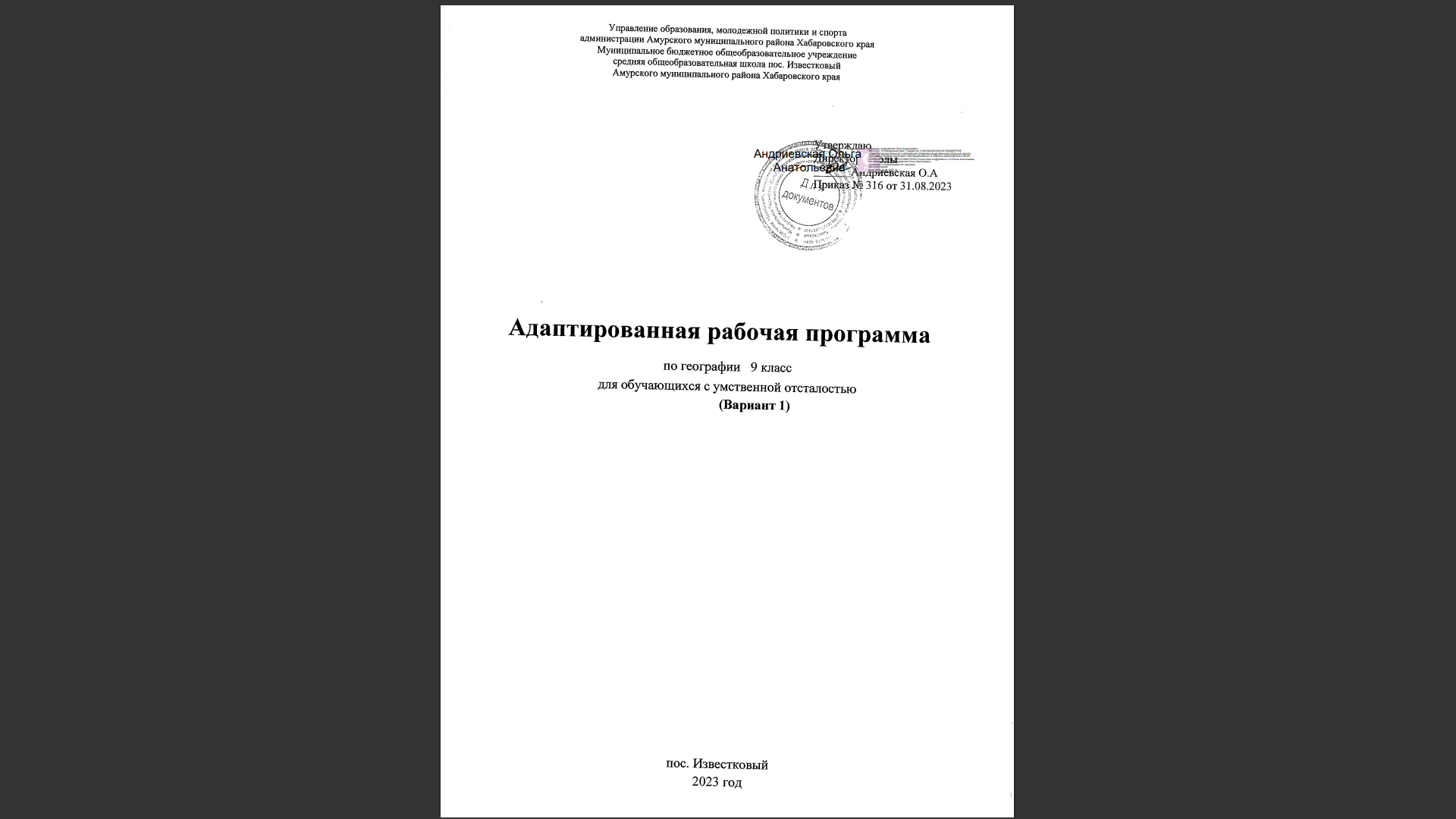 СОДЕРЖАНИЕПОЯСНИТЕЛЬНАЯ ЗАПИСКАРабочая программа по учебному предмету «География» составлена на основе Федеральной адаптированной основной общеобразовательной программы обучающихся с умственной отсталостью (интеллектуальными нарушениями), далее ФАООП УО (вариант 1), утвержденной приказом Министерства просвещения России от 24.11.2022г. № 1026 (https://clck.ru/33NMkR).ФАООП УО (вариант 1) адресована обучающимся с легкой ум- ственной отсталостью (интеллектуальными нарушениями) с учетом реали- зации их особых образовательных потребностей, а также индивидуальных особенностей и возможностей.Учебный предмет «География» относится к предметной области«Естествознание» и является обязательной частью учебного плана.В соответствии с учебным планом рабочая программа по учебному предмету «География» в 9 классе рассчитана на 34 учебные недели и со- ставляет 68 часов в год (2 часа в неделю).ФАООП УО (вариант 1) определяет цель и задачи учебного предме- та «География».Цель обучения - сформировать у обучающихся с умственной отста- лостью (интеллектуальными нарушениями) умение использовать геогра- фические знания и умения в повседневной жизни для объяснения, оценки разнообразных природных, социально-экономических и экологических процессов и явлений, адаптации к условиям окружающей среды и обеспе- чения безопасности жизнедеятельности, экологически сообразного пове- дения в окружающей среде.Задачи обучения:формирование представлений о географии и ее роли в понимании природных и социально-экономических процессов и их взаимосвязей;формирование представлений об особенностях природы, жизни, культуры и хозяйственной деятельности людей, экологических проблемах России, разных материков и отдельных стран;формирование умения выделять, описывать и объяснять существен- ные признаки географических объектов и явлений;формирование умений и навыков использования географических знаний в повседневной жизни для объяснения явлений и процессов, адап- тации к условиям территории проживания, соблюдения мер безопасности в случаях стихийных бедствий и техногенных катастроф;овладение основами катастрофической грамотности и использование элементарных практических умений и приемов использования географиче- ской карты для получения географической информации;формирование умения вести наблюдения за объектами, процессами и явлениями географической среды, их изменениями в результате природ- ных и антропогенных воздействий.Рабочая программа по учебному предмету «География» в 9 классе определяет следующие задачи:познакомить с культурой и бытом разных народов;показать особенности взаимодействия человека и природы;помочь усвоить правила поведения в природе;содействовать	патриотическому,	эстетическому,	экологическому воспитанию;формирование и развитие личностного отношения к своему населен- ному пункту как части России;учить анализировать, сравнивать изучаемые объекты и явления, по- нимать причинно-следственные зависимости;содействовать развитию абстрактного мышления, развивать вообра- жение. Расширять лексический запас. Развивать связную речь.СОДЕРЖАНИЕ ОБУЧЕНИЯСодержание учебного предмета «География» позволяет формировать у обучающихся широкий спектр видов учебной деятельности, таких, как умение классифицировать, наблюдать, делать выводы, объяснять, доказы- вать, давать определения понятиям.Подбор материала в 9 классе предусматривает углубление, система- тизацию и обобщение знаний о материках и океанах. Изучение вопросов физической, экономической и социальной географии разных стран рас- сматривается в тесной взаимосвязи, а природа изучается как среда обита- ния и жизнедеятельности людей, как источник ресурсов для развития народного хозяйства. Компактное изучение этих стран дает возможность рассказать о распаде монополизированного государства, на данном мате- риале проанализировать последствия, повлиявшие на углубление экономи- ческого кризиса и на усугубление национальных проблем.В процессе изучения стран Евразии предусматривается просмотр видеофильмов о природе, достопримечательностях изучаемой страны, культуре и быте ее народа.Заканчивается курс географии региональным обзором. В процессе изучения своего края обучающиеся систематизируют знания о природе края, знакомятся с местными экономическими проблемами, узнают о про- фессиях, на которые имеется спрос в данном регионе. Уделяется внимание изучению социальных, экологических и культурных аспектов. Рассмотре- ние вопросов истории, этнографии, национальных и региональных куль- турных традиций будет способствовать воспитанию у обучающихся пат- риотических чувств.Содержание разделовТЕМАТИЧЕСКОЕ ПЛАНИРОВАНИЕПЛАНИРУЕМЫЕ РЕЗУЛЬТАТЫОСВОЕНИЯ СОДЕРЖАНИЯ РАБОЧЕЙ ПРОГРАММЫ ПО УЧЕБНОМУ ПРЕДМЕТУ «ГЕОГРАФИЯ» В 9 КЛАССЕУровни достижения предметных результатовпо учебному предмету «География» на конец 9 классаМинимальный уровень:представление об особенностях природы, жизни, культуры и хозяйственной деятельности людей, экологических проблемах России, разных материков и отдельных стран;владение приемами элементарного чтения географической карты: декодирование условных знаков карты; определение направлений на карте; определение расстояний по карте при помощи масштаба; умение описывать географический объект по карте;выделение, описание и объяснение существенных признаков географических объектов и явлений;сравнение географических объектов, фактов, явлений, событий по заданным критериям;использование географических знаний в повседневной жизни для объяснения явлений и процессов, адаптации к условиям территории проживания, соблюдения мер безопасности в случаях стихийных бедствий и техногенных катастроф.Достаточный уровень:применение элементарных практических умений и приемов работы с географической картой для получения географической информации;ведение наблюдений за объектами, процессами и явлениями географической среды, оценка их изменения в результате природных и антропогенных воздействий;нахождение в различных источниках и анализ географической информации;применение	приборов	и	инструментов	для	определения количественных и качественных характеристик компонентов природы;называние	и	показ	на	иллюстрациях	изученных	культурных	и исторических памятников своего родного края.Критерии и нормы оценки достиженийОценка «5» ставится, если обучающийся:ориентируется на карте, находит и показывает географические объ- екты самостоятельно;понимает смысл вопроса и отвечает на вопросы полными распро- страненными предложениями;соблюдается связность слов в предложении. Приводит примеры, подтверждающие высказанное суждение;классифицирует объекты на группы по существенным признакам;дает последовательное описание объекта, раскрывающее его суще- ственные признаки и свойства;правильно устанавливает причинно-следственные связи.Оценка «4» ставится, если обучающийся:ориентируется на карте, но имеются неточности при нахождении и показе объекта;дает полные ответы на вопросы, но нарушена связность слов в по- строении предложении;не полно выделяет существенные признаки объекта, нарушена по- следовательность в описании объекта, явления.Оценка «3» ставится, если обучающийся:испытывает затруднения в правильном показе изученных объектов на карте;дает неточный или неполный ответ на поставленный вопрос,материал излагает недостаточно полно и последовательно, нуждает- ся в помощи учителя;испытывает трудности при классификации объектов на группы;самостоятельно не может обобщить полученные знания и устано- вить причинно-следственные связи.Оценка «2» - не ставится.№Название разделаКоличество часовКонтрольные работы1.Введение. Политическая карта Евразии12.Западная Европа613.Южная Европа34Северная Европа35Восточная Европа1216.Центральная Азия517.Юго-Западная Азия718Южная Азия29Восточная Азия5110Юго-Восточная Азия311Россия (повторение)6112Свой край151Итого687№Тема предметаКол-во часовПрограммное содержаниеДифференциация видов деятельности обучающихсяДифференциация видов деятельности обучающихся№Тема предметаКол-во часовПрограммное содержаниеМинимальный уровеньДостаточный уровеньВведение. Государства Евразии - 1 часВведение. Государства Евразии - 1 часВведение. Государства Евразии - 1 часВведение. Государства Евразии - 1 часВведение. Государства Евразии - 1 часВведение. Государства Евразии - 1 час1.Политическая карта Евразии1ч.Закрепление и систематизация знаний обучающихся о Евразии как самом большом и густонасе- ленном материке земного шара, его географическом положении, хозяйстве и населении.Совершенствование навыков ра- боты с географическими карта- ми.Формирование представлений обучающихся о разнообразии стран, расположенных на мате- рике.Закрепление знаний обучающих- ся о географическом положении, хозяйстве и населении РоссииНа политической карте Евра- зии знакомятся с разнообра- зием стран, расположенных на материке. Показывают границу между Европой и Азией, выделенной заранее учителем. Показывают круп- нейшие государства Евразии, используя помощь учителяНа карте показывают Евразию. По политической карте пере- числяют крупнейшие государ- ства Европы и Азии. По физи- ческой карте показывают условную границу между Евро- пой и Азией. Называют регионы Европы и Азии, записывают их в тетрадьЗападная Европа –  6 часовЗападная Европа –  6 часовЗападная Европа –  6 часовЗападная Европа –  6 часовЗападная Европа –  6 часовЗападная Европа –  6 часов2.3.Великобритания (Соединенное Ко- ролевство	Вели- кобритании и Се- верной Ирландии)2ч.Формирование представлений обучающихся о странах Запад- ной Европы.Знакомство обучающихся с гео- графическим положением, при- родными условиями, хозяйством, населением Великобритании.Показывают на карте Вели- кобританию, используя по- мощь учителя. Называютформы поверхности по опор- ным словам. Составляют рассказ о Лондоне, используя предложенные учителемОписывают географическое по- ложение Великобритании.Называют и показывают на кар- те формы поверхности страны. Рассказывают о климате Вели-кобритании. Перечисляют пред- ставителей животного и расти-Закрепление знаний школьников о зависимости климата от гео- графического положения объектапредложения. Отмечают на контурной карте Великобри- танию и ее столицу, с помо- щьютельного мира. Составляют рас- сказ о традициях, культуре ибыте народов Великобритании. Отмечают в контурной карте страну и ее столицу4.5.Франция (Фран- цузская Респуб- лика)2ч.Формирование представлений обучающихся о странах Запад- ной Европы. Знакомство обуча- ющихся с географическим поло- жением, природными условиями, хозяйством, населением, культу- рой и достопримечательностями Франции. Формирование интере- са к изучаемому предметуПоказывают на карте Фран- цию, ее столицу, используя помощь учителя. Составляют рассказ о Париже по предло- женным учителем предложе- ниям. Отмечают в контурной карте страну и ее столицу, заранее выделенные учите- лемПоказывают на карте Францию, столицу и крупные города. От- мечают их на карте. Называют формы поверхности страны, по- лезные ископаемы. Сравнивают климат Франции и Великобри- тании. Составляют рассказ о культуре, быте, традицияхфранцузского народа. Рассказы- вают о Париже и его достопри- мечательностях, опираясь на текст в учебнике6.Германия (Феде- ративная Респуб- лика Германии)1ч.Формирование представлений обучающихся о странах Запад- ной Европы. Знакомство обуча- ющихся с географическим поло- жением, природными условиями, хозяйством, населением. культу- рой и достопримечательностямиГермании. Формирование инте- реса к изучаемому предметуПоказывают на политической карте Германию и ее столи- цу, используя помощь учите- ля. Отмечают их в контурной карте. По иллюстрациям рас- сказывают, чем занимаются жители государстваПоказывают на политической карте Германию и ее столицу. Определяют по физической карте формы поверхности. От- мечают в контурной карте гео- графические объекты, предло- женные учителем. Перечисляютотрасли промышленности и сельского хозяйства7.Австрия         (Ав-стрийская Рес- публика). Швей- цария (Швейцар- ская Конфедера- ция)1ч.Знакомство с положением на карте,	природно-климатическими особенностями, высокоразвитой экономикой и с/х Австрии и Швейцарии.Формирование представлений обПоказывают на политической карте изучаемые государства, используя помощь учителя.Отмечают их в контурной карте. По иллюстрациям рас- сказывают, чем занимаютсяПоказывают на карте изучаемые государства, их столицы, отме- чают на контурной карте.Определяют по физической карте формы поверхности. Рас- сказывают о главных особенно-экономике стран Западной Евро- пы. Показ причинно-следственной зависимости между географическим положением, климатом, природой и развитием международного туризма в госу- дарствах Западной Европыжители государствастях природы, экономики и хо- зяйственной деятельно-сти населения. Составляют рас- сказ о главных достопримеча- тельностях одной из странЮжная Европа - 3 часаЮжная Европа - 3 часаЮжная Европа - 3 часаЮжная Европа - 3 часаЮжная Европа - 3 часаЮжная Европа - 3 часа8.Испания (Королевство Испания) Португалия (Португальская Республика)1ч.Формирование представлений обучающихся о странах Южной Европы. Сравнение природных условий стран Южной Европы. Знакомство с географическим положением, рельефом, водое- мами, природными условиями, хозяйством, изучаемых стран.Закрепление знаний о великих географических открытиях пор-тугальских мореплавателей Ко- лумба и МагелланаПоказывают на карте изуча- емые страны, используя по- мощь учителя. Называютформы поверхности по опор- ным словам. Составляют рассказ о любом крупном го- роде этих государств, ис- пользуя предложенные учи- телем предложенияПоказывают на карте изучаемые государства, их столицы, отме- чают на контурной карте.Определяют по физической карте формы поверхности. Рас- сказывают о главных особенно- стях природы, экономики и хо- зяйственной деятельно-сти населения. Составляют рас- сказ о главных достопримеча- тельностях одной из стран9.Италия (Итальянская Республика)1ч.Формирование представлений обучающихся о странах Южной Европы. Сравнение природных условий стран Южной Европы. Знакомство с географическим положением, рельефом, водое- мами, природными условиями, хозяйством ИталииПоказывают на карте Ита- лию, ее столицу, используя помощь учителя. Составляют рассказ о Риме по предло-женным учителем предложе- ниям. Отмечают в контурной карте страну и ее столицу, заранее выделенные учите-лемПоказывают на политической карте Италию и ее столицу.Определяют по физической карте формы поверхности. От- мечают в контурной карте гео- графические объекты, предло- женные учителем. Перечисляютотрасли промышленности и сельского хозяйства10.Греция (Греческая Республика)1ч.Формирование представлений обучающихся о странах Южной Европы. Сравнение природных условий стран Южной Европы. Знакомство с географическим положением, рельефом, водое- мами, природными условиями, хозяйством ГрецииПоказывают на карте Гре- цию, ее столицу, используя помощь учителя. Составляют рассказ об Афинах по пред- ложенным учителем предло- жениям. Отмечают в контур- ной карте страну и ее столи- цу, заранее выделенные учи- телемПоказывают на политической карте Грецию и ее столицу.Определяют по физической карте формы поверхности. От- мечают в контурной карте гео- графические объекты, предло- женные учителем. Перечисляют отрасли промышленности и сельского хозяйстваСеверная Европа - 3 часаСеверная Европа - 3 часаСеверная Европа - 3 часаСеверная Европа - 3 часаСеверная Европа - 3 часаСеверная Европа - 3 часа11.Норвегия	(Коро- левство Норвегия)1ч.Формирование представлений обучающихся о странах Север- ной Европы. Знакомство с гео- графическим положением, рель- ефом, природными условиями, хозяйством Норвегии. Формиро- вание навыков показа географи- ческих объектов на настеннойкартеПоказывают на политической карте Норвегию и ее столи- цу, используя помощь учите- ля. Отмечают их в контурной карте. По иллюстрациям рас- сказывают, чем занимаются жители государстваПоказывают на политической карте Норвегию и ее столицу. Определяют по физической карте формы поверхности. От- мечают в контурной карте гео- графические объекты, предло- женные учителем. Перечисляют отрасли промышленности исельского хозяйства12.Швеция	(Коро- левство Швеция)1ч.Формирование представлений обучающихся о странах Север- ной Европы. Знакомство с гео- графическим положением, рель- ефом, природными условиями, хозяйством Швеции. Формиро- вание навыков показа географи- ческих объектов на настенной карте. Формирование бережного отношения к окружающей средена примере решения экологиче- ских проблем в ШвецииПоказывают на политической карте Швецию и ее столицу, используя помощь учителя.Отмечают их в контурной карте. По иллюстрациям рас- сказывают, чем занимаются жители государстваПоказывают на политической карте Швецию и ее столицу. Определяют по физической карте формы поверхности. От- мечают в контурной карте гео- графические объекты, предло- женные учителем. Перечисляют отрасли промышленности и сельского хозяйства13.Финляндия (Фин- ляндская Респуб- лика)1ч.Формирование представлений обучающихся о странах Север- ной Европы. Знакомство с гео- графическим положением, рель- ефом, природными условиями, хозяйством Финляндии. Тради-ции населения Северной Европы. Формирование навыков показа географических объектов нанастенной картеПоказывают на политической карте Финляндию и ее сто- лицу, используя помощь учителя. Отмечают их в кон- турной карте. По иллюстра- циям рассказывают, чем за- нимаются жители государ- стваПоказывают на политической карте Финляндию и ее столицу. Определяют по физической карте формы поверхности. От- мечают в контурной карте гео- графические объекты, предло- женные учителем. Перечисляют отрасли промышленности и сельского хозяйстваВосточная Европа – 12 часовВосточная Европа – 12 часовВосточная Европа – 12 часовВосточная Европа – 12 часовВосточная Европа – 12 часовВосточная Европа – 12 часов14.Польша (Республика Польша)1ч.Формирование представлений обучающихся о странах Восточ- ной Европы.Знакомство с географическим положением, рельефом, природ- ными условиями, хозяйством Польши.Формирование навыков показа географических объектов на настенной картеПоказывают на политической карте Польшу и ее столицу, используя помощь учителя.Отмечают их в контурной карте. По иллюстрациям рас- сказывают, чем занимаются жители государстваПоказывают на политической карте Польшу и ее столицу.Определяют по физической карте формы поверхности. От- мечают в контурной карте гео- графические объекты, предло- женные учителем. Перечисляют отрасли промышленности и сельского хозяйства15.Чехия	(Чешская Республика).Словакия (Словацкая Республика)1ч.Формирование представлений обучающихся о странах Восточ- ной Европы.Знакомство с географическим положением, рельефом, природ- ными условиями, хозяйством изучаемых стран. Сравнение ха- рактеристик двух государств Во- сточной Европы – Чехии и Сло- вакии.Формирование навыков показаПоказывают на карте изуча- емые страны, используя по- мощь учителя. Называютформы поверхности по опор- ным словам. Составляют рассказ о любом крупном го- роде этих государств, ис- пользуя предложенные учи- телем предложенияРассказывают о географическом положении изучаемых стран, что влияет на климат этой стра- ны, какие отрасли промышлен- ности особенно развиты. Со- ставляют рассказ о достоприме- чательностях одного из госу-дарствгеографических объектов на настенной карте16.Венгрия (Венгер- ская Республика)1ч.Продолжение формирования представления обучающихся о странах Восточной Европы.Знакомство с географическим положением, рельефом, природ- ными условиями, хозяйством Венгрии.Развитие и совершенствование навыков обучающихся при рабо- те с настенной картой и картами приложения к учебникуПоказывают на политической карте Венгрию и ее столицу, используя помощь учителя.Отмечают их в контурной карте. По иллюстрациям рас- сказывают, чем занимаются жители государстваПоказывают на политической карте Венгрию и ее столицу. Определяют по физической карте формы поверхности. От- мечают в контурной карте гео- графические объекты, предло- женные учителем. Перечисляют отрасли промышленности и сельского хозяйства17.Румыния (Рес- публика Румы- ния). Болгария (Республика Бол- гария)1ч.Формирование представлений обучающихся о странах Восточ- ной Европы.Знакомство с географическим положением, рельефом, природ- ными условиями, хозяйством изучаемых стран. Сравнение ха- рактеристик двух государств Во- сточной Европы – Румынии и Болгарии.Формирование навыков показа географических объектов на настенной картеПоказывают на карте изуча- емые страны, используя по- мощь учителя. Называютформы поверхности по опор- ным словам. Составляют рассказ о любом крупном го- роде этих государств, ис- пользуя предложенные учи- телем предложенияПоказывают на карте изучаемые государства, их столицы, отме- чают на контурной карте.Определяют по физической карте формы поверхности. Рас- сказывают о главных особенно- стях природы, экономики и хо- зяйственной деятельно-сти населения. Составляют рас- сказ о главных достопримеча- тельностях одной из стран18.Сербия и Черно- гория1ч.Формирование представлений о государствах Восточной Европы– Сербии и Черногории. Развитие и совершенствование навыков обучающихся при работе с настенной картой и картами при-Называют изучаемые госу- дарства и их столицы. Отме- чают в контурной карте, ис- пользуя помощь учителя.Записывают в тетрадь отрас- ли сельского хозяйства иПоказывают на карте изучаемые государства, их столицы, отме- чают на контурной карте.Определяют по физической карте формы поверхности. Рас- сказывают о главных особенно-ложения к учебникупромышленности, опираясь на текст учебника и исполь- зуя помощь учителястяхт природы, экономики и хозяйственной деятельно- сти населения19.Эстония (Эстон- ская Республика)1ч.Формирование представлений обучающихся о государствах Во- сточной Европы. Знакомство с государствами Балтии. Сравнение занятий населения прибалтийских государств, отрасли промышлен- ности и сельского хозяйстваПоказывают на политической карте Эстонию и ее столицу, используя помощь учителя.Отмечают их в контурной карте. По иллюстрациям рас- сказывают, чем занимаются жители государстваПоказывают на политической карте Эстонию и ее столицу. Определяют по физической карте формы поверхности. От- мечают в контурной карте гео- графические объекты, предло- женные учителем. Перечисляют отрасли промышленности исельского хозяйства20.Латвия (Латвий- ская Республика)1ч.Формирование представлений обучающихся о государствах Во- сточной Европы. Знакомство с географическим положением, ре- льефом, природными условиями, хозяйством Латвии. Сравнение занятий населения прибалтийских государств, отрасли промышлен- ности и сельского хозяйства. Со- вершенствование навыков работы с географической картой, навыковработы в контурных картахПоказывают на политической карте Латвию и ее столицу, используя помощь учителя.Отмечают их в контурной карте. По иллюстрациям рас- сказывают, чем занимаются жители государстваПоказывают на политической карте Латвию и ее столицу.Определяют по физической карте формы поверхности. От- мечают в контурной карте гео- графические объекты, предло- женные учителем. Перечисляют отрасли промышленности и сельского хозяйства21.Литва (Литовская Республика)1ч.Формирование представлений обучающихся о государствах Во- сточной Европы. Знакомство с географическим положением, ре- льефом, природными условиями, хозяйством Литвы. Сравнение за-нятий населения прибалтийских государств, отрасли промышлен-Показывают на политической карте Литву и ее столицу, используя помощь учителя.Отмечают их в контурной карте. По иллюстрациям рас- сказывают, чем занимаются жители государстваПоказывают на политической карте Литву и ее столицу.Определяют по физической карте формы поверхности. От- мечают в контурной карте гео- графические объекты, предло-женные учителем. Перечисляют отрасли промышленности иности и сельского хозяйства. Со- вершенствование навыков работы с географической, контурной картамисельского хозяйства22.Республика Бела- русь1ч.Формирование представлений обучающихся о государствах Во- сточной Европы. Знакомство с географическим положением, природой, хозяйством, населени- ем Белоруссии.Работа над совершенствованием навыков показа географических объектов на карте, навыков рабо- ты с контурной картойПоказывают на карте страну, столицу и крупные города, используя помощь учителя. Составляют рассказ о Бело- вежской пуще по предло-женным учителем предложе- ниямПоказывают на политической карте Республику Беларусь и ее столицу. Определяют по физи- ческой карте формы поверхно- сти. Отмечают в контурной кар- те географические объекты, предложенные учителем. Пере- числяют отрасли промышлен- ности и сельского хозяйства.Составляют рассказ о главных достопримечательностях Бело- руссии23.Украина1ч.Формирование представлений обучающихся о государствах Во- сточной Европы. Знакомство с географическим положением, природой, хозяйством, населени- ем Украины.Работа над совершенствованием навыков показа географических объектов на карте, навыков рабо- ты с контурной картойПоказывают на карте страну, столицу и крупные города, используя помощь учителя. Отмечают их в контурной карте. По иллюстрациям рас- сказывают, чем занимаются жители государстваПоказывают на политической карте Украину и ее столицу. Определяют по физической карте формы поверхности. От- мечают в контурной карте гео- графические объекты, предло- женные учителем. Перечисляют отрасли промышленности и сельского хозяйства24.Молдавия (Рес- публика Молдова)1ч.Формирование представлений обучающихся о государствах Во- сточной Европы. Знакомство с географическим положением,природой, хозяйством, населени- ем Молдавии.Показывают на политической карте Молдавию и ее столи- цу, используя помощь учите- ля. Отмечают их в контурнойкарте. По иллюстрациям рас- сказывают, чем занимаютсяПоказывают на политической карте Молдавию и ее столицу. Определяют по физической карте формы поверхности. От-мечают в контурной карте гео- графические объекты, предло-Работа над совершенствованием навыков показа географических объектов на карте, навыков рабо- ты с контурной картойжители государстваженные учителем. Перечисляют отрасли промышленности и сельского хозяйства25.Обобщающий урок «Европей- ские государства»1ч.Повторение, обобщение и систе- матизирование знаний обучаю- щихся об изученных государ- ствах Европы. Сравнение стран Европы по размерам, природным условиям и национальным осо-бенностям. Продолжение форми- рования навыков показа изучен- ных государств на географиче- ских картах, навыков составле- ния рассказов об одном из изу- ченных государств Европы по плану, опорным словам и иллю- страциямПоказывают на карте госу-дарства Европы, заранее обо- значенные учителем. Назы- вают по приложению к учеб- нику характерные особенно- сти стран Европы с опорой на предложения и иллюстра- тивный материал, предло-женный учителемПоказывают на карте государ- ства Европы. Дают краткую ха- рактеристику стран Европы с опорой на карты и с помощью учителяЦентральная Азия – 5 часовЦентральная Азия – 5 часовЦентральная Азия – 5 часовЦентральная Азия – 5 часовЦентральная Азия – 5 часовЦентральная Азия – 5 часов26.Казахстан (Рес- публика Казах- стан)1ч.Формирование представлений обучающихся о государствах Центральной Азии.Формирование системы знаний об основных особенностях ГП страны. Раскрытие главных осо- бенностей природы, экономики, населения и хозяйственной дея-тельности Казахстана.Показывают на политической карте Казахстан и его столи- цу, используя помощь учите- ля. Отмечают их в контурной карте. По иллюстрациям рас- сказывают, чем занимаются жители государстваПоказывают на политической карте Казахстан и его столицу. Определяют по физической карте формы поверхности. От- мечают в контурной карте гео- графические объекты, предло- женные учителем. Перечисляютотрасли промышленности и сельского хозяйства27.Узбекистан (Рес- публика Узбеки- стан)1ч.Формирование представлений обучающихся о государствах Центральной Азии.Формирование системы знаний об основных особенностях ГП страны. Раскрытие главных осо- бенностей природы, экономики, населения и хозяйственной дея- тельности Узбекистана. Работа над совершенствованием навы- ков показа географических объ- ектов на карте, навыков работы сконтурной картойПоказывают на политической карте Узбекистан и его сто- лицу, используя помощь учителя. Отмечают их в кон- турной карте. По иллюстра- циям рассказывают, чем за- нимаются жители государ- стваПоказывают на политической карте Узбекистан и его столицу. Определяют по физической карте формы поверхности. От- мечают в контурной карте гео- графические объекты, предло- женные учителем. Перечисляют отрасли промышленности и сельского хозяйства28.Туркменистан1ч.Формирование представлений обучающихся о государствах Центральной Азии.Формирование системы знаний об основных особенностях ГП страны. Раскрытие главных осо- бенностей природы, экономики, населения и хозяйственной дея- тельности Туркмении. Работа над совершенствованием навыков показа географических объектов на карте, навыков работы с кон-турной картойПоказывают на политической карте Туркменистан и его столицу, используя помощь учителя. Отмечают их в кон- турной карте. По иллюстра- циям рассказывают, чем за- нимаются жители государ- стваПоказывают на политической карте Туркменистан и его сто- лицу. Определяют по физиче- ской карте формы поверхности. Отмечают в контурной карте географические объекты, пред- ложенные учителем. Перечис- ляют отрасли промышленности и сельского хозяйства29.Киргизия (Кыр- гызская Респуб- лика)1ч.Формирование представлений обучающихся о государствах Центральной Азии.Формирование системы знаний об основных особенностях ГП страны. Раскрытие главных осо-Показывают на политической карте Киргизию и ее столи- цу, используя помощь учите- ля. Отмечают их в контурнойкарте. По иллюстрациям рас- сказывают, чем занимаютсяПоказывают на политической карте Киргизию и ее столицу. Определяют по физической карте формы поверхности. От-мечают в контурной карте гео- графические объекты, предло-бенностей природы, экономики, населения и хозяйственной дея- тельности Киргизии. Работа над совершенствованием навыков показа географических объектов на карте, навыков работы с кон- турной картойжители государстваженные учителем. Перечисляют отрасли промышленности и сельского хозяйства30.Таджикистан (Республика Та- джикистан)1ч.Формирование представлений обучающихся о государствах Центральной Азии.Формирование системы знаний об основных особенностях ГП страны. Раскрытие главных осо- бенностей природы, экономики, населения и хозяйственной дея- тельности	Таджикистана. Работа над совершенствованием навыков показа географическихобъектов на карте, навыков с контурной картойПоказывают на политической карте Таджикистан и его сто- лицу, используя помощь учителя. Отмечают их в кон- турной карте. По иллюстра- циям рассказывают, чем за- нимаются жители государ- стваПоказывают на политической карте Таджикистан и его столи- цу. Определяют по физической карте формы поверхности. От- мечают в контурной карте гео- графические объекты, предло- женные учителем. Перечисляют отрасли промышленности и сельского хозяйстваЮго-Западная Азия – 7 часовЮго-Западная Азия – 7 часовЮго-Западная Азия – 7 часовЮго-Западная Азия – 7 часовЮго-Западная Азия – 7 часовЮго-Западная Азия – 7 часов31.Грузия1ч.Формирование представлений обучающихся о государствах Юго-западной Азии. Формиро-вание представлений о географи- ческом положении, природных условиях, хозяйстве Грузии, обычаях и традициях грузин.Раскрытие главных особенностей природы, экономики, населения и хозяйственной деятельностиПоказывают на политической карте Грузию и ее столицу, используя помощь учителя.Отмечают их в контурной карте. Записывают в тетрадь отрасли сельского хозяйства и промышленности, опираясь на текст учебника и исполь- зуя помощьПоказывают на политической карте Грузию и ее столицу.Определяют по физической карте формы поверхности. От- мечают в контурной карте гео- графические объекты, предло- женные учителем. Перечисляют отрасли промышленности и сельского хозяйства32.Азербайджан (Азербайджанская Республика)1ч.Продолжение формирования представлений обучающихся о государствах Юго-западной Азии. Знакомство школьников с географическим положением, рельефом, климатом, природны- ми условиями, хозяйством, насе- лением Азербайджана. Работа над совершенствованием навы- ков показа географических объ-ектов на карте, навыков работы с контурной картойПоказывают на политической карте Азербайджан и его столицу, используя помощь учителя. Отмечают их в кон- турной карте. По иллюстра- циям рассказывают, чем за- нимаются жители государ- ства. Описывают рельеф страны, используя предло-женные учителем предложе- нияПоказывают на политической карте Азербайджан и его столи- цу. Определяют по физической карте формы поверхности. От- мечают в контурной карте гео- графические объекты, предло- женные учителем. Перечисляют отрасли промышленности и сельского хозяйства33.Армения (Респуб- лика Армения)1ч.Продолжение формирования представлений обучающихся о государствах Юго-западной Азии. Знакомство с положением Армении на политической и фи- зической картах Азии, ее при- родными богатствами, древней архитектурой и традициями ар- мянского народа. Работа над со- вершенствованием навыков по- каза географических объектов накарте, навыков работы с кон- турной картойПоказывают на политической карте Армению и ее столицу, используя помощь учителя.Отмечают их в контурной карте. По иллюстрациям рас- сказывают, чем занимаются жители государстваПоказывают на политической карте Армению и ее столицу. Определяют по физической карте формы поверхности. От- мечают в контурной карте гео- графические объекты, предло- женные учителем. Перечисляют отрасли промышленности и сельского хозяйства34.Турция (Турецкая Республика)1ч.Формирование представлений обучающихся о государствахЮго-Западной Азии. Знакомство с положением на карте, клима- том, растительным и животным миром, крупными городами Тур-На карте показывают Тур- цию и ее столицу, используя помощь учителя. В тетрадь записывают товары, которые изготавливают в этой стране.В контурной карте отмечают города-курорты, заранее вы-Показывают на политической карте Турцию и ее столицу.Определяют по физической карте формы поверхности. От- мечают в контурной карте гео- графические объекты, предло- женные учителем. Перечисляютцииделенные учителемотрасли промышленности и сельского хозяйства35.Ирак (Республика Ирак)1ч.Формирование представлений обучающихся о государствахЮго-Западной Азии. Знакомство школьников с географическим положением, климатом, природ- ными условиями, населением и хозяйством Ирака. Закрепление знания обучающихся о типичных представителях растительного и животного мира пустынь, о насе- лении и его традициях.Показывают на политической карте Ирак и его столицу, используя помощь учителя.Отмечают их в контурной карте. По иллюстрациям рас- сказывают, чем занимаются жители государстваПоказывают на политической карте Ирак и его столицу.Определяют по физической карте формы поверхности. От- мечают в контурной карте гео- графические объекты, предло- женные учителем. Перечисляют отрасли промышленности и сельского хозяйства36.Иран (Исламская Республика Иран)1ч.Продолжение формирования представлений обучающихся о государствах Юго-западной Азии. Закрепление знаний школьников о влиянии природ- ных условий на занятия населе- ния. Работа над совершенствова- нием навыков показа географи- ческих объектов на карте, навы- ков работы с контурной картойПоказывают на политической карте Иран и его столицу, используя помощь учителя.Отмечают их в контурной карте. По иллюстрациям рас- сказывают, чем занимаются жители государстваПоказывают на политической карте Иран и его столицу.Определяют по физической карте формы поверхности. От- мечают в контурной карте гео- графические объекты, предло- женные учителем. Перечисляют отрасли промышленности и сельского хозяйства37.Афганистан (Ис- ламская Респуб- лика Афганистан)1ч.Продолжение формирования представлений обучающихся о государствах Юго-западной Азии. Знакомство школьников сгеографическим положением, климатом, природными условия-По иллюстрациям описыва- ют рельеф Афганистана. От- мечают на контурной карте страну и ее столицу, заранее выделенные учителемПоказывают на политической карте Афганистан и его столи- цу. Определяют по физической карте формы поверхности. От-мечают в контурной карте гео- графические объекты, предло-ми, хозяйством, населением Аф- ганистанаженные учителем. Перечисляют отрасли промышленности и сельского хозяйстваЮжная Азия – 2 часаЮжная Азия – 2 часаЮжная Азия – 2 часаЮжная Азия – 2 часаЮжная Азия – 2 часаЮжная Азия – 2 часа38.Индия (Республи- ка Индия)1ч.Формирование представлений обучающихся об Индии как са- мом крупном государстве Юж- ной Азии. Знакомство школьни- ков с географическим положени- ем, климатом, природными усло- виями, населением и хозяйством ИндииПоказывают Индию на карте, с помощью учителя. Состав- ляют рассказ о Тадж-Махале, используя предложенные учителем предложенияПоказывают на политической карте Индию и ее столицу. Определяют по физической карте формы поверхности. От- мечают в контурной карте гео- графические объекты, предло- женные учителем. Перечисляют отрасли промышленности и сельского хозяйства. Составля-ют рассказ о главных досто- примечательностях Индии39.Индия (Республи- ка Индия)1ч.Формирование представлений обучающихся об Индии как са- мом крупном государстве Юж- ной Азии. Знакомство школьни- ков с географическим положени- ем, климатом, природными усло- виями, населением и хозяйством ИндииПоказывают Индию на карте, с помощью учителя. Состав- ляют рассказ о Тадж-Махале, используя предложенные учителем предложенияПоказывают на политической карте Индию и ее столицу. Определяют по физической карте формы поверхности. От- мечают в контурной карте гео- графические объекты, предло- женные учителем. Перечисляют отрасли промышленности и сельского хозяйства. Составля-ют рассказ о главных досто- примечательностях ИндииВосточная Азия – 5 часовВосточная Азия – 5 часовВосточная Азия – 5 часовВосточная Азия – 5 часовВосточная Азия – 5 часовВосточная Азия – 5 часов40.Китай (Китайская Народная Респуб- лика)1ч.Формирование представлений обучающихся о государствах Во- сточной Азии. Знакомство с са- мым крупным государством Во-На карте показывают Китай, называют соседей страны с помощью учителя. В тетрадь записывают отрасли про-Показывают на политической карте Китай и его столицу. Определяют по физической карте формы поверхности. От-сточной Азии – Китаем: геогра- фическое положение, рельеф, реки, климат. Разнообразие рас- тительного и животного мира Китая. Знакомство с Китаем как с крупным индустриально- аграрным государством с много- численным населениеммышленности и сельского хозяйства этой страны, опи- раясь на текст учебникамечают в контурной карте гео- графические объекты, предло- женные учителем. Перечисляют отрасли промышленности и сельского хозяйства. Составля- ют рассказ о достопримеча- тельностях Китая41.Китай (Китайская Народная Респуб- лика)1ч.Формирование представлений обучающихся о государствах Во- сточной Азии. Знакомство с са- мым крупным государством Во- сточной Азии – Китаем: геогра- фическое положение, рельеф, реки, климат. Разнообразие рас- тительного и животного мира Китая. Знакомство с Китаем, как с крупным индустриально-аграрным государством с много- численным населениемНа карте показывают Китай, называют соседей страны с помощью учителя. В тетрадь записывают отрасли про- мышленности и сельского хозяйства этой страны, опи- раясь на текст учебникаПоказывают на политической карте Китай и его столицу. Определяют по физической карте формы поверхности. От- мечают в контурной карте гео- графические объекты, предло- женные учителем. Перечисляют отрасли промышленности и сельского хозяйства. Составля- ют рассказ о достопримеча- тельностях Китая42.Монголия1ч.Формирование представлений обучающихся о государствах Во- сточной Азии. Знакомство школьников с географическим положением, рельефом, клима- том, природными условиями, хо- зяйством и населением Монго- лииПоказывают на политической карте Монголию и ее столи- цу, используя помощь учите- ля. Отмечают их в контурной карте. По иллюстрациям рас- сказывают, чем занимаются жители государстваПоказывают на политической карте Монголию и ее столицу. Определяют по физической карте формы поверхности. От- мечают в контурной карте гео- графические объекты, предло- женные учителем. Перечисляютотрасли промышленности и сельского хозяйства43.Корея (Корейская Народно- Демократическая Республика и Республика Ко- рея)1ч.Формирование представлений обучающихся о государствах Во- сточной Азии. Сравнение харак- теристик географического поло- жения, хозяйства КНДР и Рес- публики КореяПоказывают на карте изуча- емые страны, используя по- мощь учителя. Называют формы поверхности по опор- ным словам. Составляют рассказ о любом крупном го- роде этих государств, ис- пользуя предложенные учи- телем предложенияПоказывают на карте изучаемые государства, их столицы, отме- чают на контурной карте. Определяют по физической карте формы поверхности. Рас- сказывают о главных особенно- стях природы, экономики и хо- зяйственной	деятельно- сти населения. Составляют рас-сказ о главных достопримеча- тельностях одной из стран44.Япония1ч.Формирование представлений обучающихся о государствах Во- сточной Азии. Знакомство школьников с особенностями географического положения, ре- льефа, климата Японии. Форми- рование представлений о Япо- нии, как высокоразвитой инду- стриальной стране. Работа над совершенствованием навыков показа географических объектов на карте, навыков работы с кон-турной картойПоказывают Японию на фи- зической карте, используя помощь учителя. Составляют предложения со словами«землетрясение» и «тайфун». Отмечают на контурной кар- те столицу Японии и круп- ные города, выделенные учи- телемПоказывают на политической карте Японию и ее столицу. Определяют по физической карте формы поверхности. От- мечают в контурной карте гео- графические объекты, предло- женные учителем. Перечисляют отрасли промышленности и сельского хозяйства. Составля- ют рассказ о  ТокиоЮго-Восточная Азия – 3 часаЮго-Восточная Азия – 3 часаЮго-Восточная Азия – 3 часаЮго-Восточная Азия – 3 часаЮго-Восточная Азия – 3 часаЮго-Восточная Азия – 3 часа45.Таиланд (Коро- левство Таиланд). Вьетнам (Социа- листическая Рес- публика Вьетнам).1ч.Формирование представлений обучающихся о государствахЮго-Восточной Азии. Формиро- вание системы знаний обучаю- щихся об основных особенностях ГП изучаемых стран. Раскрытие главных особенностей природы,На карте показывают Азию. По иллюстрациям рассказы- вают, какие формы рельефа преобладают в Азии. Назы- вают изучаемые государстваи их столицы. Отмечают в контурной карте, используяПоказывают на карте изучаемые государства, их столицы, отме- чают на контурной карте.Определяют по физической карте формы поверхности. Рас- сказывают о главных особенно- стях природы, экономики и хо-экономики, населения и хозяй- ственной деятельностипомощь учителя. Записыва- ют в тетрадь отрасли сель- ского хозяйства и промыш- ленности, опираясь на текст учебника и используя по- мощь учителязяйственной деятельно-сти населения. Составляют рас- сказ о главных достопримеча- тельностях одной из стран46.Индонезия (Рес- публика Индоне- зия) (по выбору учителя или дру- гие государства)1ч.Формирование представлений обучающихся о государствахЮго-Восточной Азии. Формиро- вание системы знаний обучаю- щихся об основных особенностях ГП изучаемых стран. Раскрытие главных особенностей природы,экономики, населения и хозяй- ственной деятельностиПоказывают на карте страну, столицу и крупные города, используя помощь учителя. Отмечают их в контурной карте. По иллюстрациям рас- сказывают, чем занимаются жители государстваПоказывают на политической карте страну и ее столицу.Определяют по физической карте формы поверхности. От- мечают в контурной карте гео- графические объекты, предло- женные учителем. Перечисляютотрасли промышленности и сельского хозяйства47.Обобщающий урок	«Государ- ства Азии»1ч.Повторение, обобщение и систе- матизирование знаний обучаю- щихся об изученных государ- ствах Азии. Сравнение госу-дарств Азии по размерам, при- родным условиям и националь- ным особенностям. Продолжение формирования навыков показа изученных государств на гео- графических картах, навыков составления рассказов об одном из изученных государств Азии по плану, опорным словам и ил- люстрациямПоказывают на карте госу- дарства Азии, заранее обо- значенные учителем. Назы-вают по приложению к учеб- нику характерные особенно- сти стран Азии с опорой на предложения и иллюстра- тивный материал, предло-женный учителемПоказывают на карте государ- ства Азии. Дают краткую ха- рактеристику стран Азии с опо- рой на карты и с помощью учи- теляРоссия (повторение) – 6 часовРоссия (повторение) – 6 часовРоссия (повторение) – 6 часовРоссия (повторение) – 6 часовРоссия (повторение) – 6 часовРоссия (повторение) – 6 часов48.Границы России1ч.Повторение и систематизирова- ние знаний обучающихся о гео- графическом положении России, морских и сухопутных границах государства. Совершенствование навыков самостоятельной рабо- ты с географическими картами при составлении описаний гео-графических объектовПоказывают сухопутные и морские границы нашей страны, используя помощь учителя. Называют, заранее выделенные учителем, по- граничные государстваПоказывают сухопутные и мор- ские границы России на поли- тической и физической картах, обозначают ее на контурной карте. Называют моря, по кото- рым проходит государственная граница. Определяют по поли- тической карте государства,граничащие с Россией49.Россия (Россий- ская Федерация) – крупнейшее госу- дарство Евразии1ч.Повторение и обобщение знаний обучающихся о рельефе, водое- мах, особенностях природы, по- лезных ископаемых, экономике, населении страны. Совершен- ствование навыков показа гео- графических объектов на карте, навыков работы с контурной картойНазывают и показывают на настенной карте равнины, которые находятся на терри- тории России (с помощью учителя). Называют (заранее выделенные учителем) и по- казывают крупные реки и отмечают их на контурной карте. Называют некоторые народы, проживающие на территории России (до 4 названий). Называют и по- казывают (заранее обозна- ченные учителем на настен- ной карте) крупнейшие ме- сторождения полезных иско- паемых РоссииНазывают и показывают на настенной карте равнины, кото- рые находятся на территории России. Называют горы Рос- сии, показывают на физической карте России. Перечисляют по- лезные ископаемые, которые добываю на территории России. Называют и показывают на настенной карте крупнейшие месторождения нефти и газа. Наносят на контурную карту географические объекты, выде- ленные в тексте жирным шриф- том. Называют и показывают на карте реки и озера России, указанные в учебнике. Расска- зывают об использовании вод- ных ресурсов по плану. Пере- числяют названия народов Рос-сии (с опорой на таблицу). По- казывают на карте места рассе-ления отдельных народов (с опорой	на	политико- административную карту)50.Административ- ное деление Рос- сии1ч.Повторение знаний об админи- стративном делении РФ. Умение найти и прочитать на админи- стративной карте некоторые (из 85) субъекты Российской Феде- рации: края, республики, авто- номные округа или области.Продолжение формирования навыков работы обучающихся с адаптированными картами в учебнике географии и его при- ложенииПоказывают крупнейшие края, области, республики страны, заранее выделенные учителем. Рассказывают о столице нашей Родины по предложенным учителем предложениямПеречисляют субъекты феде- рации. Называют крупнейшие края, области, республики стра- ны и показывают их на карте. Дают краткую характеристику географического положения столицы и крупнейших горо- дов. Подписывают названия го- родов, краев, республик на кон- турной карте51.Столица и круп- ные города Рос- сии1ч.Формирование представлений обучающихся о Российской Фе- дерации. Повторение и обобще- ние знаний школьников о столи- це России и крупных городах страны. Совершенствование навыков самостоятельной работыпри выполнении упражнений в тетради на печатной основеПоказывают столицу и круп- ные города на настенной карте с помощью учителя. Рассказывают о столице и городах нашей Родины по предложенным учителем предложениямПоказывают столицу и круп- ные города на настенной карте. Дают краткую характеристику крупнейших городов по пред- ложенным учителем предложе- ниям. Подписывают названия городов, краев, республик на контурной карте52.Обобщающий урок по теме«Россия»1ч.Обобщение знаний о родной стране. Совершенствование навыков самостоятельной работы обучающихся в парах, группах при выполнении различных за-данийПоказывают на карте Рос- сию. На контурной карте от- мечают границу России и крупнейшие города с помо- щью учителя.    Называют, сопорой на карту - приложе- ние к учебнику, характерныеДают краткую характеристику Россииособенности природных зон России53.Обобщающий урок по курсу:«География мате- риков и океанов»1ч.Систематизирование и обобще- ние сформированных представ- лений и понятий по всему разде- лу «География материков и океа- нов». Проверка знаний обучаю- щихся названий материков и частей света, океанов, знания наиболее крупных государств на каждом из материков и геогра-фических особенностях этих странПоказывают материки и оке- аны на настенной карте с по- мощью учителя. Подписы- вают названия материков и океанов в контурной картеПоказывают на настенной кар- те материки и океаны. По опи- санию и иллюстрациям опреде- ляют, о каком материке и оке- ане идет речь. Наносят названия материков и океанов в контур- ной картеСвой край – 15 часовСвой край – 15 часовСвой край – 15 часовСвой край – 15 часовСвой край – 15 часовСвой край – 15 часов54.История возник- новения нашего края.1ч.Продолжение формирования представлений обучающихся о своем крае. Знакомство с основ- ными историческими событиями, происходящими в изучаемой местности.Формирование представлений о специфике, уникальности, непо- вторимости своего края, необхо- димости правильного взаимодей- ствия человека и окружающей среды.Формирование представлений обучающихся о географическом положении своего края на поли-тической и физической карте РоссииСоставляют рассказ об исто- рии возникновения своего края, значимых исторических событиях, используя крае- ведческие справочники, по предложенным учителем предложениям. Записывают формы поверхности своего края в тетрадьРассказывают об истории воз- никновения своего края, значи- мых исторических событиях, используя краеведческие спра- вочники. Показывают на поли- тической и физической карте России границы своего края.Называют формы рельефа свое- го края55.Географическое положение. Гра- ницы. Рельеф.1ч.Повторение и закрепление зна- ний обучающихся о географиче- ском положении своего края на политической и физической кар- те России. Совершенствование навыков самостоятельной работы с настенной картой. Закрепление знаний обучающихся о поверх- ности своего краяПоказывают на настенной карте свой край с помощью учителя. Составляют рассказ о поверхности с помощью опорных слов и предложенийДают характеристику геогра- фического положения своегокрая с помощью учителя. Отме- чают на контурной карте. Со- ставляют рассказ о рельефе своей местности по предложен- ному учителем плану56.Климат. Предска- зание погоды по местным призна- кам. Народные приметы.1ч.Закрепление знаний обучаю- щихся об особенностях климати- ческих условий своего края.Формирование умений пользо- ваться краеведческими справоч- никами для самостоятельного получения необходимой инфор- мацииЗаписывают в тетрадь народ- ные приметы. Называют местные признаки природы, по которым можно предска- зать погоду, используя по- мощь учителя. Зарисовывают в тетради условные знаки полезных ископаемых и под- писывают их названияРассказывают о климатических условиях своего края. Записы- вают в тетрадь народные при- меты. Называют местные при- знаки природы, по которым можно предсказать погоду. Пе- речисляют полезные ископае- мые своего края, записывают в тетрадь и зарисовывают услов-ные знаки57.Полезные иско- паемые и почвы. Реки, пруды, озе- ра, каналы. Водо- снабжение питье- вой водой. Охрана водоемов1ч.Повторение и закрепление зна- ний обучающихся о почвах и по- лезных ископаемых своего края. Систематизация знаний об ис- пользовании полезных ископае- мых.Формирование навыков береж- ного отношения и рационального использования природных бо- гатств. Повторение и обобщениесведений о водоемах своей местности, использование иПо условным знакам, пред- ложенных учителем, назы- вают полезные ископаемые своего края. Составляют рас- сказ о водных ресурсах по опорным словосочетаниям и предложениямПо геологической карте опре- деляют полезные ископаемые своего края. Рассказывают об их использовании. По плану составляют рассказ о водоемах своего края. Обсуждают воз- можности хозяйственного ис- пользования и охране водоемовохрана воды58.Растительный мир. Красная кни- га. Охрана расти- тельного мира1ч.Формирование представлений обучающихся о природных бо- гатствах своего края. Знакомство с уникальными особенностями растительного мира. Повторение и обобщение знаний о типичных представителях растительного мира своего края. Знакомство обучающихся с экологическими проблемами своего краяПо рисункам называют рас- тения своего края. Знакомят- ся с растениями, занесенны- ми в Красную книгу. Зарисо- вывают в тетрадь одно рас- тение, составляют о нем рас- сказ, используя помощь учи- теляПеречисляют растения своего края. Записывают в тетрадь ле- карственные растения и как их используют. Знакомятся с рас- тениями, занесенными в Крас- ную книгу. Составляют рассказ о вреде природе, наносимомбраконьерами. Рассказывают о заповедниках, заказниках и национальных парках своего края59.Растительный мир. Красная кни- га. Охрана расти- тельного мира1ч.Формирование представлений обучающихся о природных бо- гатствах своего края. Знакомство с уникальными особенностями растительного мира. Повторение и обобщение знаний о типичных представителях растительного мира своего края. Знакомство обучающихся с экологическими проблемами своего краяПо рисункам называют рас- тения своего края. Знакомят- ся с растениями, занесенны- ми в Красную книгу. Зарисо- вывают в тетрадь одно рас- тение, составляют о нем рас- сказ, используя помощь учи- теляПеречисляют растения своего края. Записывают в тетрадь ле- карственные растения и как их используют. Знакомятся с рас- тениями, занесенными в Крас- ную книгу. Составляют рассказ о вреде природе, наносимомбраконьерами. Рассказывают о заповедниках, заказниках и национальных парках своего края60.Животный		мир нашей местности. (Хищные и траво- ядные,	дикие	и сельскохозяй- ственные	живот- ные, птицы, ры- бы, земноводные,1ч.Знакомство с уникальными осо- бенностями животного мира сво- его края. Повторение и обобще- ние знаний о типичных предста- вителях животного мира. Зна- комство с экологическими про-блемами своего края и путями ихрешения. Формирование навыковПо рисункам называют жи- вотных своего края. Знако- мятся с животными, занесен- ными в Красную книгу. За- рисовывают в тетрадь одно животное, составляют о нем рассказ, используя помощь учителяПеречисляют животных своего края. Знакомятся с животными, занесенными в Красную книгу. Составляют рассказ о вреде природе, наносимом браконье- рами. Рассказывают о заповед- никах, заказниках и националь- ных парках своего краянасекомые). Вред природе, наноси- мый браконьера- ми. Красная кни- га. Охрана живот- ных. Помощь зи- мующим птицам. Заповедники, за- казникирационального использования природных богатств своего края61.Животный		мир нашей местности. (Хищные и траво- ядные,	дикие		и сельскохозяй- ственные		живот- ные, птицы, ры- бы, земноводные, насекомые). Вред природе,		наноси- мый	браконьера- ми. Красная кни- га. Охрана живот- ных. Помощь зи- мующим птицам. Заповедники,		за-казники1ч.Знакомство с уникальными осо- бенностями животного мира сво- его края. Повторение и обобще- ние знаний о типичных предста- вителях животного мира. Зна- комство с экологическими про-блемами своего края и путями их решения. Формирование навыков рационального использования природных богатств своего краяПо рисункам называют жи- вотных своего края. Знако- мятся с животными, занесен- ными в Красную книгу. За- рисовывают в тетрадь одно животное, составляют о нем рассказ, используя помощь учителяПеречисляют животных своего края. Знакомятся с животными, занесенными в Красную книгу. Составляют рассказ о вреде природе, наносимом браконье- рами. Рассказывают о заповед- никах, заказниках и националь- ных парках своего края62.Население наше- го края (области). Национальный состав. Обычаи,традиции, костю- мы, фольклорные1ч.Систематизация знаний обуча- ющихся о населении своего края, его основных занятиях.Знакомство с уникальными этни- ческими особенностями населе- ния.Знакомятся с уникальными этническими особенностями населения. Записывают в тетрадь народы, которыепроживают на территории края. По иллюстрациям рас-Знакомятся с уникальными эт- ническими особенностями населения. Перечисляют наро- ды, которые проживают на тер-ритории своего края. Состав- ляют рассказ о культуре, тради-песни и танцы, национальная кухня.Содействие социальной адапта- ции обучающихся к жизни в своем краесказывают, чем занимается население своего края. Со- ставляют рассказ о культуре, традициях своего края по предложенным учителем предложениямциях, национальной кухне. Называют отрасли промыш- ленности своего края и продук- цию, которую они выпускают. Рассказывают об отраслях сельского хозяйства63.Промышлен- ность. Ближайшие промышленные предприятия, где могут работать выпускники шко- лы1ч.Обобщение сведений обучаю- щихся о промышленности своего края и ее основных отраслях.Раскрытие особенностей взаимо- действия человека и природы Формирование знаний об эко- номическом росте своего края.Помощь в выборе дальнейшей профессииНазывают отрасли тяжелой и легкой промышленности своего края с опорой на ил- люстративный материал – схемы, рисунки. Называют, с помощью учителя, предприя- тия города, в которых могут работать выпускникиНазывают основные отрасли промышленности своего края (с помощью учителя). Называют предприятия города, в которых могут работать выпускники64.Сельское хозяй- ство (специализа- ция: растениевод- ство, животновод-ство, бахчевод- ство.)1ч.Обобщение сведений обучаю- щихся о сельском хозяйстве сво- его края и его основных отрас- лях.Помощь в выборе дальнейшей профессииНазывают отраслевой состав растениеводства (полевод- ство, садоводство) и живот- новодства (скотоводство,птицеводство) своего края с помощью учителяНазывают основные отрасли сельского хозяйства своего края (с помощью учителя)65.Транспорт (наземный, же- лезнодорожный, авиационный, речной)1ч.Обобщение сведений обучаю- щихся о транспорте, грузовых и пассажирских перевозках. Со-действие социальной адаптации обучающихся к жизни в своем краеПо иллюстрациям перечис- ляют виды транспорта своего краяНазывают, какие виды транс- порта развиты в своем крае66.Архитектурно- исторические и культурные па- мятники нашего края1ч.Формирование осознанного от- ношения к памятникам истории и культуры, окружающей среде.Закрепление знаний обучающих- ся о достопримечательностяхСоставляют рассказ о досто- примечательностях своего края с опорой на предложе- ния и иллюстративный мате- риал, предложенный учите-Знакомятся с архитектурно- историческими и культурными памятниками, создающими не- повторимый облик края, ис- пользуя краеведческие спра-своего края.Знакомство обучающихся с ис- торическими архитектурными памятниками и памятниками культуры, создающими неповто- римый облик края.Формирование умения пользо- ваться краеведческими справоч- никами для самостоятельного получения необходимой инфор-мациилемвочники. Составляют рассказ о достопримечательностях своего края67.Наш город (посе- лок, деревня)1ч.Обобщение сведений об окру- жающем школьников мире. Со-вершенствование навыков взаи- модействия обучающихся с окружающими (одноклассника- ми, родными и близкими, сосе- дями и т. п.).Формирование общечеловече- ских ценностей: любовь к Отече- ству, родной земле, людям, трудуСоставляют рассказ о своем городе, по предложенным учителем предложениям. За- писывают предприятия, на которых могут работать вы- пускники образовательного учреждения. Выполняют контрольное тестирование, используя помощь учителяСоставляют рассказ о своем го- роде. Перечисляют предприя- тия своего города. Называютдостопримечательности. Вы- полняют контрольное тестиро- вание по всему курсу «Геогра- фия»68.Обобщающий урок. Моя малая Родина1ч.Обобщение сведений о геогра- фическом положении, истории, климате, природных условиях, хозяйстве, населении своего края. Совершенствование навы- ков самостоятельной работы обучающихся в парах, группах при выполнении различных за- данийСоставляют рассказ о своем крае по плану, предложен- ному учителем с опорой на предложения и иллюстра- тивный материалСоставляют рассказ о городе, в котором проживают, по плану, предложенному учителем